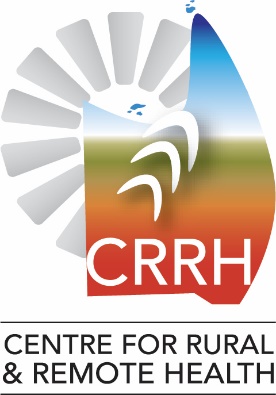 STUDENT DETAILSNAME: RESIDENTIAL ADDRESS: 										POSTCODE____________________POSTAL ADDRESS: PHONE NUMBERS:	HOME - 				MOBILE + SERVICE PROVIDER - STUDENT ID:__________________________  DOB:______________________________________________EMAIL: We will use this email to contact youEmergency contact details: Name________________________________Phone contact__________________Placement Dates____________________to__________________________Total weeks______________________UNIVERSITY: DISCIPLINE: 						YEAR OF STUDY : Undergraduate_________Postgraduate___________Intern____________(Please tick)UNI SUPERVISOR NAME AND CONTACT:______________________________________________________________Are you an International student?  YES / NO       Country of residence______________________________________Do you identify as being Aboriginal and/or Torres Strait Islander?	YES / NODo you have a medical condition that the Student Placement Coordinator should be   aware of____________________________________________________Do you wear a medic alert bracelet?   YES/NOIF APPLICABLECAR MAKE:		MODEL:		YEAR:		COLOUR:		REGO: Office UseStudent details entered_________Check on rotations_________Check accommodation entered_______________Orientation duration_________________**  Please sign the reverse sidecrrh PLacement rulesThe following rules apply to any student undertaking placements facilitated by CRRH.  Breach of any of these rules can result in your immediate expulsion from our accommodation facility and/or our refusal to continue to host your placement. Additional details regarding the consequences of breaching these rules, and how breaches are dealt with, are provided in the next section.All students must read and understand Part 2 of the Student Orientation Manual.  Any questions regarding its content should be raised during orientation or emailed tomountisaplacements@jcu.edu.au.The accommodation is to be treated with respect this includes keeping your room and common areas clean and tidy. Loss of keys will incur a $40.00 charge.CRRH employs a strict NO PARTY POLICY at our accommodation.  This is essential in order to ensure that other residents and neighbours are not disturbed.  No visitors are to stay within the accommodation without prior approval from CRRH.Any issue that poses a potential safety risk to yourself or other occupants of the accommodation must be reported to the placement coordinator immediatelyNo illicit drugs are allowed on any CRRH premises.All CRRH buildings are non-smoking environments. Smoking inside buildings will not be tolerated.Students should be vigilant and ensure that the security of CRRH facilities (particularly student accommodation) is maintained at all times. Doors and gates must be secured.Cars are NOT to be parked on the grass at any of the student accommodation locationsAll students travelling outside Mount Isa are required to read the RURAL DRIVING section of the manual prior to their departure.All students will participate in a Cultural Awareness activity organised by CRRH.Students are not to enter the Skills Laboratory without appropriate footwear.  Students without closed in shoes will be asked to leave and will not be able to participate in clinical skills sessions.Abide by the dress code of your university including wearing your name badge while on site.  If your university does not have set placement attire please ask your placement co-ordinator or supervisor to discuss a suitable workplace attire. Student identification must be displayed at all times.STUDENT DECLARATIONI agree that I have received and read a copy of the Mount Isa Centre for Rural and Remote Health’s Orientation Package (booklet) and CRRH Placement Rules. I am aware that if I breach these rules and /or policies I may have my placement withdrawn by MICRRH in consultation with my home university and as a consequence will be unable to successfully complete the requirements of my placement in Mount Isa.STUDENT NAME:_________________________________  STUDENT SIGNATURE:___________________________DATE:__________________________________________	